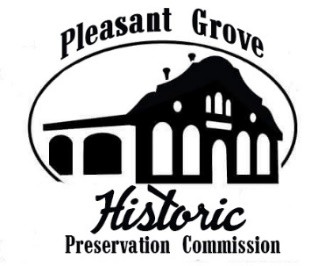 Excused:Motion to begin meeting:	Second: Motion to approve meeting minutes:Discussion with Daniel Cardenas, Community Development DirectorDiscuss how the Community Development Department and our Commission can better team with each other.Monthly Subcommittee Check-in Reports1.   Conduct subcommittee monthly check-in reports from subcommittee heads:Other Business ItemsDiscuss ways to spend remaining Fiscal Year 2021 budget (must be billed with a receipt by 30 June 2022).Laurel and Jeanne are presenting the Commission’s 2022 goals and projects to City Council at their work session on Tuesday, May 3 at 4:30 PM.3.Next meeting: Thursday, May 19, 7 PMPreservation (Chris Schow)Steve Cornell’s firm (FFKR Architects) was awarded the design phase of the Old Town Hall project. An RFP is currently active for the construction phase. Scott Darrington will schedule a kickoff meeting with FFKR in April. Estimated completion date is fall 2022 (potentially in time for an open house during Heritage Festival).Preservation Utah/SHPO Conference is April 29 (8 AM to 5 PM).May is Preservation Month. Are we doing a project?Should we start up the cemetery project again now?Archives(Karen Harbold)Next inventory session is 11 May at 4:30 PM.History & Publications(Laurel Cunningham)Monthly status report of the Volume 2 edit of the PG history book: two drafts are currently being reviewed by Jeanne and Sheri. They will be passed to Karen, Geri, the Schows, and Linda. The printer is facing supply-chain problems, so our new rollout date is Heritage Festival (12 Sept).Laurel is beginning a new project: a booklet about the Manila Church (same size and format as our 3 previous booklets). Rollout will be August 2022 to coincide with an event put on by Stonegate Reception Center.Community Outreach (Denise Trickler)Update on projects?